APPLICATION FOR ENROLLMENT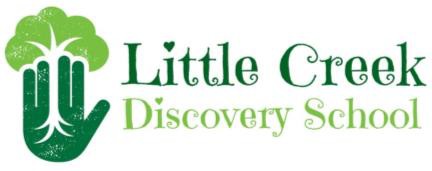 First Name	Middle Name	Last Name	Date of Birth: Month/Day/YearFull Address: Street No.	City	Postal CodePARENT/GUARDIAN INFORMATIONEMERGENCY CONTACT PERSON*IMPORTANT NOTEAn admin fee of $5 is required with this application. Payment can be made to https://www.paypal.me/LCDS3310This fee is non refundable.Application Date:	Month / Day / YearChild's Desired Start Date:	Month / Day / YearCHILD'S NAMEChild's Graduation Date	Month / Day / Yearfrom LCDS:Parent/Guardian NameOccupationHome AddressWork AddressResidence PhoneWork PhoneParent/Guardian NameOccupationHome AddressWork AddressResidence PhoneWork PhoneNameRelationshipResidence PhoneWork/Cell PhoneParent Signature	Date :All Personal Information provided to Little Creek Discovery School will be treated in accordance with the terms of the school Privacy Policy